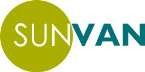 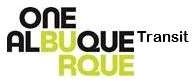 Para-Transit Advisory Board Tuesday, December 17, 2019Alvarado Transportation Center 100 First Street SW, 2nd Floor 4:00 p.m. to 5:30 p.m.Members PresentJayne Frandsen, Chairperson; (Car), Jacqueline Smith, (Car); Coby Livingstone, (Sun Van)Members Absence: Mary HinderaStaff Members Present:Danny Holcomb, Director of Transit (Car); Yvette Garcia, Administrative Assistant (Car)Public Attendees:Ellen Sorenson, (Sun Van); Joe Sorenson, (Sun Van)Call to Order:Jacqueline Smith called the meeting to order at 4:00 pm on December 17th, 2019Approval of Agenda:Jacqueline Smith, Chair asked for a Motion to approve the December 17, 2019 agenda as presented. Jacqueline Smith made a motion to accept the Agenda as presented. Coby Livingstone, Seconded the motion and it was approved unanimously.Approval of Minutes:Jacqueline Smith stated we will wait to approve the September and December meeting minutes until the January 2020 meeting.Public Comments:Joe Sorenson-He appreciates getting the agenda in advance and it is well written. Ellen Sorenson-She stated once she gets her laptop working properly she will start sending out notices of these meetings to the visual impaired community.During public comments, Colby Livingstone, board member, noticed all around the building that there is a paratransit meeting today paper posted everywhere and is very pleased to know people are being informed about these meetings.Announcements:There were no Announcements	Presentations:There were no presentationsChairperson’s Report: There was no Chairperson’s ReportDirector’s Report: Danny Holcomb, Director of Transit:Danny Holcomb, Transit Director, spoke about several changes within the Transit Department and the changes are Rita Chavez, Executive Assistant, Keith Breitbach, Marketing Manager, and Laurie Ulibarri, Sun Van Chauffeur are no longer employed with the department. He stated we hope to fill the above positions as soon as possible and in the past two to three months we have hired eight new Sun Van Chauffeurs. This leaves us with one vacancy within the department that we hope to fill soon and would like to hire someone who will promote the entire Transit Department as a whole. Next, Mr. Holcomb announced the ridership for October 2019 was 23,554 riders which was an increase of 2,326 passengers from September 2019.PTAB Member Questions:Jacqueline Smith, Chair-Ms. Smith is asking and requesting that the Transit Department assist in promoting the Paratransit Board member's vacancies. Holcomb’s Response: We will work with and on promoting the Paratransit Advisory Board members filling their vacancies which means we’ll be contacting Helen Maestas (Deputy Director of Constituent Services) to help make this happen.Colby Livingstone, Board Member-Ms. Livingstone is asking and requesting raises for all the Sun Van Chauffeurs. Holcomb’s Response: We would love to provide raises but this is a public matter which needs to be addressed towards the City Councilor members. New Business:No new business.Unfinished Business:Jacqueline Smith, Chair-Ms. Smith stated she will put the September meeting minutes on hold for now until the next meeting for discussion. Also, she spoke in regards to the CWR’s (Call When Ready) at the request of Mr. and Mrs. Sorenson, Sun Van passengers. The Sorenson’s would like to receive a call from dispatch letting them know when the driver has arrived and what to do about an unsafe environment pick up. Transit Director Holcomb advised they should wait in the downstairs lobby for the Sun Van driver to arrive and take them home.Next Meeting: January 21, 2020, 4:00pmMeeting Adjourned: 4:26pm